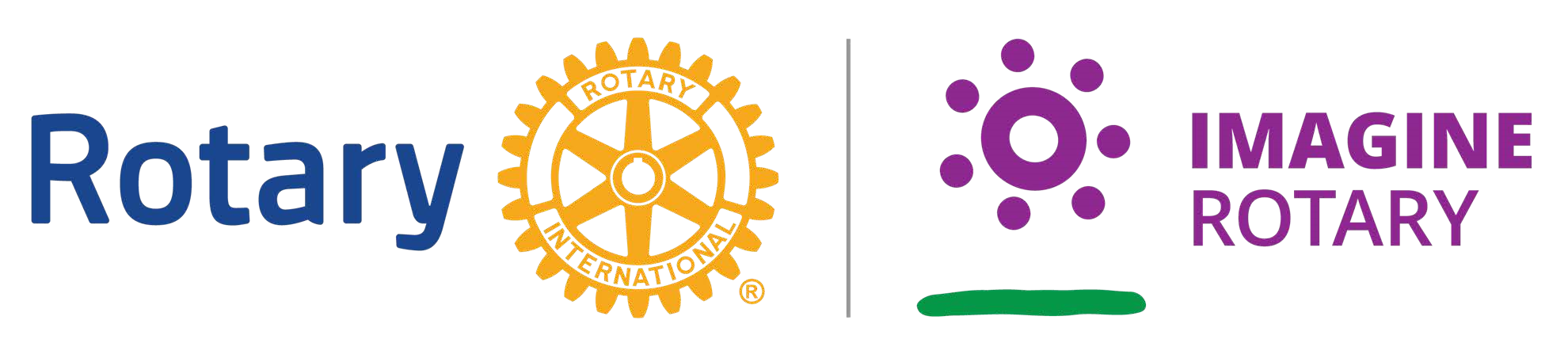 2023 CTE / VOCATIONAL SCHOLARSHIPPROGRAM APPLICATIONScholarship grants in the amount of $1,500 each will be awarded to support students who are preparing to further themselves in a chosen vocation. Students who are entering career and technical education programs (CTE), at community colleges, technical training institutions, or vocational training programs may apply for financial scholarship awards. These awards may be applied to costs associated with tuition, books, tools, and supplies that are associated with specific CTE programs. Applicants must be sponsored by, and work with, local Rotary Clubs, who will be able to submit up to two applicants each year for consideration.Application package must include the following: One complete online application form. Two letters of reference addressing the applicant’s readiness to successfully pursue the proposed CTE training program (examples: from a high school teacher, counselor, principal, employer, or someone from your community). Transcripts from your high school or college. Your CTE / Vocational Scholarship Application Rating Form signed by your sponsoring Rotary Club. Your CTE / Vocational Scholarship Interview Rating Form signed by your sponsoring Rotary Club.Complete applications must be supported by sponsoring District 6440 Rotary Clubs and sent to the Rotary District 6440 CTE / Vocational Scholarship Committee by March 25th, 2023.To connect with a local Rotary Club please see: Rotary Club of Arlington Heights, email Betsy Kmiecik, bkmiecik215@gmail.com	Submit application and supporting papers to:	vocscholar@rotary6440.org Applicant:Name:__________________________________________________________________________	Last	First	Middle InitialAddress:___________________________________________________________________________	Street	City	State, Zip CodeE-mail: ______________________________ Phone: (_____) __________________________Intended Community College Technical Training Institution, or Vocational Training Program:Name:___________________________________________________________________________Address:___________________________________________________________________________	Street	City	State, Zip CodeContact Information for Financial Aid Office or Financial Services Office:________________________________________________________________________________________________________________________________________________________E-mail: ______________________________ Phone: (_____) ___________________________Describe intended Career Technical Education degree / Vocational CertificateProgram: (If more room is needed please attach in separate document)Describe all coursework, volunteer experiences, hobbies, competitions or awards, etc. You have participated in that relate to your chosen field of study, and how they have benefited you. (If more room is needed please attach in separate document)HIGH SCHOOL RECORD:Name of School Attended:____________________________________________________________________________Address:____________________________________________________________________________	Street	City	State, Zip CodeLeadership / Participation in School Clubs, Sports, Organizations, Etc.:Participation in other activities in the community and / or work place:Applicant’s Acknowledgement:I Agree with the scholarship terms and conditions:Applicant’s Signature: ___________________________ Date: ___________________Interview Preference:Morning Interview:	___________Afternoon Interview:	___________SPONSORING ROTARY CLUB ENDORSEMENT :Date: _______________The Rotary Club of ________________________ has evaluated and hereby submits this application from __________________________ to the District 6440 CTE / Vocational Scholarship Program Review Team for further consideration. This application has been carefully reviewed and the Club’s Board of Directors gives this applicant its endorsement.Rotary Club President Signature: _______________________________________Print Name: ________________________________________________________E-mail: ________________________ Daytime Phone: (______) ______________Rotary Club Vocational Service Director Signature:__________________________Print Name: ________________________________________________________ E-mail: ________________________ Daytime Phone: (______) _______________Note:Rotary District 6440 CTE / Vocational Scholarship Applicant:It is the custom of Rotary District 6440 to celebrate the CTE / Vocational Scholarship award winners by announcing their accomplishments in club and District newsletters. If you (the applicant) have an objection, please note that in the document below. If you agree, please sign the attached form in the designated area. If you are not in agreement, note this in the appropriate area of the same form. Applicants are required to include this executed form with their submitted information.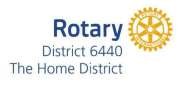 Photograph and Publicity Release FormI give Rotary International District 6440, and its Rotary Clubs, Permission to use my name, likeness, image, voice, and/or appearance as such may be embodied in any pictures, photos, video recordings, audio tapes, digital images, and the like, taken or made on behalf of Rotary District 6440 activities. I agree that Rotary District 6440 and its clubs have complete ownership of such pictures, etc., including the entire copyright, and may use them for any purpose consistent with Rotary International Public Image guidelines. These uses include, but are not limited to illustrations, bulletins, exhibitions, video tapes, reprints, reproductions, publications, advertisements, and any promotional or educational materials in any medium now known or later developed, including the Internet. I acknowledge that we will not receive any compensation, etc., for the use of such pictures, etc., and hereby release Rotary District 6440 and its agents and assigns from any and all claims which arise out of or are in any way connected with such use.I have read and understand this consent and release.Application Date: _____________I give my consent to Rotary District 6440 and its Rotary Clubs to use my name and likeness to promote Rotary International, Rotary District 6440 and its clubs, and/or their activities.Signature:__________________________________ Date: ___________________Parent / legal guardian (for students under age 18): __________________________Date: ___________________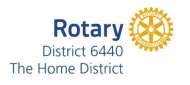 Photograph and Publicity Opt Out FormComplete and return this form with your Vocational Scholarship Application only if you do not give permission for your photo, audio, or video to appear in Rotary publications and/or publicity, including the District 6440 website or social media. Please be advised that images and videos taken in public spaces and/or at public events do not require authorization for publication.I do not authorize Rotary District 6440 or its officers, employees or agents, or give them permission to record my photographs or other images or likenesses in the form of audio, video, or any other medium, or to use, reproduce, modify, distribute, or publicly exhibit such recordings, in whole or in part, for any purpose. Further, I do not consent to the use of my name, voice, or biographical material in connection with any such recording.I hereby confirm that I am of legal age (18) and have every right to contract in my own name as stated above. I further affirm that I have read the Opt Out information above and am familiar with its contents.Application Date: _____________I do not give my consent to Rotary District 6440 and its Rotary Clubs to use my name and likeness to Rotary International, Rotary District 6440 and its clubs, and/or their activities.Signature: _________________________________	Date: ____________________Parent / Legal Guardian (for students under age 18): __________________________Date: ____________________